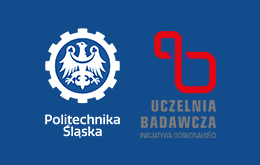 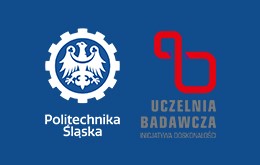 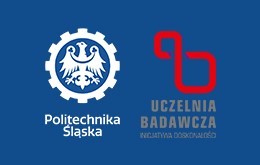 RektoratRektoratRektoratWydział Automatyki, Elektroniki 
i InformatykiWydział Automatyki, Elektroniki 
i InformatykiWydział Automatyki, Elektroniki 
i InformatykiWydział Automatyki, Elektroniki 
i InformatykiWydział Automatyki, Elektroniki 
i InformatykiBiuro RektoraBiuro RektoraBiuro RektoraInstytut AutomatykiZakład Pomiarów 
i Systemów SterowaniaInstytut AutomatykiZakład Pomiarów 
i Systemów SterowaniaInstytut AutomatykiZakład Pomiarów 
i Systemów SterowaniaInstytut AutomatykiZakład Pomiarów 
i Systemów SterowaniaInstytut AutomatykiZakład Pomiarów 
i Systemów Sterowania0117171717172018/052018/052018/052018/052018/05ZALICZKIZAPOTRZEBOWANIA DO MAGAZYNU2020 ÷ ……………ZŁOMOWANIALorem ipsum dolor sit amet.Vestibulum sodales neque vel pellentesque facilisis.Lorem ipsum dolor sit amet.Vestibulum sodales neque vel pellentesque facilisis.Lorem ipsum dolor sit amet.Vestibulum sodales neque vel pellentesque facilisis.Lorem ipsum dolor sit amet.Vestibulum sodales neque vel pellentesque facilisis.Lorem ipsum dolor sit amet.Vestibulum sodales neque vel pellentesque facilisis.